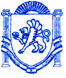 	                  РЕСПУБЛІКА КРИМ	            РЕСПУБЛИКА КРЫМ	 КЪЫРЫМ ДЖУМХУРИЕТИ             БАХЧИСАРАЙСЬКИЙ РАЙОН	         БАХЧИСАРАЙСКИЙ РАЙОН	 БАГЪЧАСАРАЙ БОЛЮГИ                          АДМІНІСТРАЦІЯ	                                                 АДМИНИСТРАЦИЯ                                                      УГЛОВОЕ КОЙ УГЛІВСЬКОГО  СІЛЬСЬКОГО  ПОСЕЛЕННЯ	       УГЛОВСКОГО СЕЛЬСКОГО ПОСЕЛЕНИЯ         КЪАСАБАСЫНЫНЪ ИДАРЕСИПОСТАНОВЛЕНИЕ27 апреля 2020 года						№ 50«Об утверждении плана по организационным санитарно-противоэпидемическим (профилактическим) мероприятиям по предупреждению завоза и распространения новой коронавирусной инфекции, вызванной 2019-nCoV, на территории Угловского сельского поселения Бахчисарайского района Республики Крым»В связи с угрозой завоза и распространения новой коронавирусной инфекции, вызванной  2019-nCoV, на  территории Угловского сельского поселения Бахчисарайского района, с целью организации и проведения санитарно-профилактических и противоэпидемических мероприятий по предупреждению завоза и распространения новой коронавирусной инфекции, вызванной  2019-nCoV, на территории Угловского сельского поселения Бахчисарайского райо на, в соответствии  со ст. 29 Федерального закона от 30.03.1999 г. № 52-ФЗ «О санитарно-эпидемиологическом благополучии населения», Федеральным законом от 06.10.2003 г. № 131-ФЗ «Об общих принципах организации местного самоуправления в Российской Федерации», руководствуясь п. 8 ч. 1 ст. 50 Устава муниципального образования Угловского сельского поселения Бахчисарайского района Республики КрымПОСТАНОВЛЯЕТ:Утвердить план по организационным санитарно-противоэпидемическим (профилактическим) мероприятиям по предупреждению завоза и распространения новой коронавирусной инфекции, вызванной 2019-nCoV, на территории Угловского поселения Бахчисарайского района Республики Крым (далее – План).2. Настоящее постановление подлежит опубликованию на официальном портале Правительства Республики Крым на странице Бахчисарайский муниципальный район в разделе «Органы местного самоуправления» «Муниципальные образования Бахчисарайского района» подраздел «Угловское сельское поселение» http://bahch.rk.gov.ru/ и на официальном сайте администрации Угловского сельского поселения http://uglovskoeadm.ru/ или на информационном стенде администрации Угловского сельского поселения и вступает в силу со дня его официального опубликования.3. Контроль за исполнением настоящего постановления возложить на заместителя главы администрации Угловского сельского поселенияПредседатель Угловского сельского совета – глава администрации Угловского сельского поселения 						Н.Н. СосницкаяИсп. Стравкина Е.С.________________________________________________________________________________________________УТВЕРЖДЕНпостановлением администрации Угловского сельского поселения Бахчисарайского района Республики Крым от «27» апреля 2020 года № 50  ПЛАНорганизационных санитарно-противоэпидемических (профилактических) мероприятий по предупреждению завоза и распространения новой коронавирусной инфекции, вызванной  2019-nCoV, на территории Угловского сельского поселения Бахчисарайского района Республики КрымУТВЕРЖДЕНпостановлением администрации Угловского сельского поселения Бахчисарайского района Республики Крым от «27» апреля 2020 года № 50  ПЛАНорганизационных санитарно-противоэпидемических (профилактических) мероприятий по предупреждению завоза и распространения новой коронавирусной инфекции, вызванной  2019-nCoV, на территории Угловского сельского поселения Бахчисарайского района Республики КрымУТВЕРЖДЕНпостановлением администрации Угловского сельского поселения Бахчисарайского района Республики Крым от «27» апреля 2020 года № 50  ПЛАНорганизационных санитарно-противоэпидемических (профилактических) мероприятий по предупреждению завоза и распространения новой коронавирусной инфекции, вызванной  2019-nCoV, на территории Угловского сельского поселения Бахчисарайского района Республики КрымУТВЕРЖДЕНпостановлением администрации Угловского сельского поселения Бахчисарайского района Республики Крым от «27» апреля 2020 года № 50  ПЛАНорганизационных санитарно-противоэпидемических (профилактических) мероприятий по предупреждению завоза и распространения новой коронавирусной инфекции, вызванной  2019-nCoV, на территории Угловского сельского поселения Бахчисарайского района Республики КрымУТВЕРЖДЕНпостановлением администрации Угловского сельского поселения Бахчисарайского района Республики Крым от «27» апреля 2020 года № 50  ПЛАНорганизационных санитарно-противоэпидемических (профилактических) мероприятий по предупреждению завоза и распространения новой коронавирусной инфекции, вызванной  2019-nCoV, на территории Угловского сельского поселения Бахчисарайского района Республики КрымУТВЕРЖДЕНпостановлением администрации Угловского сельского поселения Бахчисарайского района Республики Крым от «27» апреля 2020 года № 50  ПЛАНорганизационных санитарно-противоэпидемических (профилактических) мероприятий по предупреждению завоза и распространения новой коронавирусной инфекции, вызванной  2019-nCoV, на территории Угловского сельского поселения Бахчисарайского района Республики Крым№п/пНаименование мероприятийСрокисполненияОтветственный исполнительПримечание12345Межведомственное взаимодействие по вопросам новой коронавирусной инфекции, вызванной 2019-nCoVПостоянно  на период угрозыПредседатель Угловского сельского совета – глава администрации Угловского сельского поселения Бахчисарайского районаИнформирование оперативной мобильной бригадой ЕДДС о проведённой проверке соблюдения жителями с. Угловое режима самоизоляции и находящихся под медицинским наблюдением.Постоянно  на период угрозыДацко С.Н. - Ведущий специалист администрации Угловского сельского поселения Бахчисарайского районаОбеспечение наличия дезинфекционных препаратов для проведения дезинфекционных работ и своевременная обработка поверхностей на рабочем месте в администрации Угловского сельского поселенияПостоянноСтравкина Е.С. - Заместитель главы администрации Угловского сельского поселения Бахчисарайского районаИнформирование населения, предприятий торговли, общественного питания о необходимости исполнения профилактических мероприятий по недопущению распространения новой коронавирусной инфекции, вызванной 2019-nCoVПостоянноДацко С.Н. - Ведущий специалист администрации Угловского сельского поселения Бахчисарайского районаВнесение предложений в оперативный противоэпидемиологический штаб о введении ограничительных мероприятий по новой коронавирусной инфекцией, вызванной 2019-nCovВ течение 24 часов с момента получения информацииПредседатель Угловского сельского совета – глава администрации Угловского сельского поселения Бахчисарайского районаПроведение мероприятий по усилению дезинфекционного режима на предприятиях торговли, общественного питания На период угрозыСтравкина Е.С. - Заместитель главы администрации Угловского сельского поселения Бахчисарайского районаИнформирование органами местного самоуправления Угловского сельского поселения Бахчисарайского района, заинтересованных организаций, населения о ситуации по заболеваемости новой коронавирусной инфекции, вызванной 2019-nCoV в мире, о мерах профилактикиПостоянно на период угрозыДацко С.Н. - Ведущий специалист администрации Угловского сельского поселения Бахчисарайского района